АДМИНИСТРАЦИЯ ИСТОБИНСКОГО СЕЛЬСКОГО ПОСЕЛЕНИЯ РЕПЬЕВСКОГО МУНИЦИПАЛЬНОГО РАЙОНА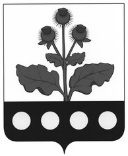 ВОРОНЕЖСКОЙ ОБЛАСТИПОСТАНОВЛЕНИЕ«15» декабря 2017 г. № 97            с. ИстобноеВ соответствии с Федеральным законом от  г. № 210-ФЗ «Об организации предоставления государственных и муниципальных услуг», ст. 55 Градостроительного кодекса Российской Федерации, постановлением Правительства Воронежской области от 17.10.2017 № 792 «Об установлении случаев, при которых направление документов для выдачи разрешения на строительство и разрешения на ввод объекта в эксплуатацию на территории Воронежской области осуществляется исключительно в электронной форме», рассмотрев протест прокурора от 06.12.2017 г. №2-1-2017/1567 администрация Истобинского сельского поселения Репьевского муниципального района Воронежской области постановляет:1. Внести в постановление администрации Истобинского сельского поселения Репьевского муниципального района от 21.09.2015 г. № 96 «Об утверждении административного регламента администрации сельского поселения по предоставлению муниципальной услуги «Предоставление разрешения на ввод объекта в эксплуатацию» (далее - Постановление) следующие изменения:1.1. Пункт 2.5. административного регламента администрации Истобинского сельского поселения Репьевского муниципального района Воронежской области по предоставлению муниципальной услуги «Предоставление разрешения на ввод объекта в эксплуатацию» (далее - Регламент), утвержденного Постановлением, после абзаца семь дополнить абзацем следующего содержания: «Постановлением Правительства Воронежской области от 17 октября 2017 г. №792 «Об установлении случаев, при которых направление документов для выдачи разрешения на строительство и разрешения на ввод объекта в эксплуатацию на территории Воронежской области осуществляется исключительно в электронной форме»;1.2. Пункт 2.6.1. Регламента, утвержденного Постановлением, дополнить абзацем следующего содержания: «Заявитель предоставляет документы, указанные в настоящем пункте  административного регламента исключительно в электронной форме в случае, если проектная документация объекта капитального строительства и (или) результаты инженерных изысканий, выполненные для подготовки такой проектной документации, а также иные документы, необходимые для проведения государственной экспертизы проектной документации и (или) результатов инженерных изысканий, представлялись в электронной форме, за исключением случаев выдачи разрешения на строительство и разрешения на ввод в эксплуатацию автомобильных дорог общего пользования регионального или межмуниципального, а также местного значения».1.3. Пункт 5.5. Регламента, утвержденного Постановлением дополнить абзацем следующего содержания: «Жалоба на решения и (или) действия (бездействие) органов, предоставляющих муниципальные услуги, должностных лиц органов, предоставляющих муниципальные услуги, либо муниципальных служащих при осуществлении в отношении юридических лиц и индивидуальных предпринимателей, являющихся субъектами градостроительных отношений, процедур, включенных в исчерпывающие перечни процедур в сферах строительства, утвержденные Правительством Российской Федерации в соответствии с частью 2 статьи 6 Градостроительного кодекса Российской Федерации, может быть подана такими лицами в порядке, установленном статьей 11.2 Федерального закона от 27.07.2010 N 210-ФЗ "Об организации предоставления государственных и муниципальных услуг", либо в порядке, установленном антимонопольным законодательством Российской Федерации, в антимонопольный орган».2. Настоящее постановление вступает в силу с 01.01.2018 года, за исключением пункта 1.3. настоящего постановление, который вступает в силу после официального обнародования.3. Контроль за выполнением настоящего постановления оставляю за собой.УТВЕРЖДАЮ:Глава Истобинского сельского поселения Репьевского муниципального районаВоронежской области_________________В.И. Аристова15 декабря 2017 годаАКТобнародования постановления администрации Истобинского сельского поселения Репьевского муниципального района Воронежской области от 15.12.2017 года № 97 «О внесении изменений и дополнений в постановление администрации Истобинского сельского поселения от 21.09.2015 г. №96 «Об утверждении административного регламента администрации Истобинского сельского поселения по предоставлению муниципальной услуги «Предоставление разрешения на ввод объекта в эксплуатацию»Комиссия в составе:1. Аристова Валентина Ивановна, глава Истобинского сельского поселения.2. Асеева Юлия Николаевна, старший инспектор администрации Истобинского сельского поселения.3. Коршикова Оксана Александровна, заместитель главы администрации Истобинского сельского поселения.4. Маслова Наталья Николаевна, депутат Совета народных депутатов Истобинского сельского поселения.5. Сапронова Галина Леонидовна, депутат Совета народных депутатов Истобинского сельского поселения.обнародовала постановление администрации Истобинского сельского поселения Репьевского муниципального района Воронежской области от 15.12.2017 года № 97 «О внесении изменений и дополнений в постановление администрации Истобинского сельского поселения от 21.09.2015 г. №96 «Об утверждении административного регламента администрации Истобинского сельского поселения по предоставлению муниципальной услуги «Предоставление разрешения на ввод объекта в эксплуатацию»путём вывешивания для всеобщего ознакомления:1) возле здания администрации Истобинского сельского поселения Репьевского муниципального района Воронежской области – адрес: 396384, Воронежская область, Репьевский район, с. Истобное, ул. Терешковой, д. 36;2) возле здания магазина «Фаворит» - адрес: 396384, Воронежская область, Репьевский район, с. Истобное, ул. Репьевская, д. 15;3) возле здания магазина «Дорожный» - адрес: 396389, Воронежская область, Репьевский район, с. Истобное, ул. Болдырева, д. 32».Постановление администрации Истобинского сельского поселения Репьевского муниципального района Воронежской области от 15.12.2017 года № 97 «О внесении изменений и дополнений в постановление администрации Истобинского сельского поселения от 21.09.2015 г. №96 «Об утверждении административного регламента администрации Истобинского сельского поселения по предоставлению муниципальной услуги «Предоставление разрешения на ввод объекта в эксплуатацию»доведено до сведения в трудовых коллективах.Настоящий акт составлен в одном экземпляре и хранится с первым экземпляром обнародованного правового акта.Подписи:1. Аристова В.И.    ____________2. Асеева Ю.Н.       ____________3. Коршикова О.А. ____________4. Маслова Н.Н.      ____________5. Сапронова Г.Л.   ____________О внесении изменений и дополнений в постановление администрации Истобинского сельского поселения от 21.09.2015 г. №96 «Об утверждении административного регламента администрации Истобинского сельского поселения по предоставлению муниципальной услуги «Предоставление разрешения на ввод объекта в эксплуатацию»Глава сельского поселенияВ.И. АристоваВ.И. Аристова